Pranešimas dėl  Rokiškio rajono VVG 					2019-06-27projektų atrankos komiteto ir valdybos posėdžių				Liepos 4 d. (ketvirtadienį) savivaldybės 8 a. salėje rengiamas VVG vietos projektų atrankos komiteto posėdis ir valdybos posėdis. 
Pradžia – 17 val. Nuo 17 val. kava ir registracija. 17.10 val. Projektų atrankos komiteto posėdisDarbotvarkėDėl vietos projektų atrankos komiteto darbo reglamento naujos redakcijosDėl Vietos projektų paraiškų vertinimo ataskaitų svarstymo:2.1. Vietos projekto paraiškos vertinimo ataskaita Nr.1 (paraiška ROKI-LEADER-6B-KI-3-1-2019, pareiškėja Kamajų bendruomenė)2.2. Vietos projekto paraiškos vertinimo ataskaita Nr.2 (paraiška ROKI-LEADER-6A-DJ-3-6-2019, pareiškėjas Paulius Grochauskas)2.3. Vietos projekto paraiškos vertinimo ataskaita Nr.3 (paraiška ROKI-LEADER-6A-D-3-5-2019, pareiškėja Elvyra Tumienė)2.4. Vietos projekto paraiškos vertinimo ataskaita Nr.3 (paraiška ROKI-LEADER-6A-DJ-3-2-2019, pareiškėja MB „Automasta“)2.5. Vietos projekto paraiškos vertinimo ataskaita Nr.3 (paraiška ROKI-LEADER-6B-DS-3-3-2019, pareiškėja Kairelių kaimo bendruomenė)2.6. Vietos projekto paraiškos vertinimo ataskaita Nr.3 (paraiška ROKI-LEADER-6B-D-3-4-2019, pareiškėja Kriaunų kaimo bendruomenė)Po projektų atrankos komiteto posėdžio - valdybos posėdisDarbotvarkė (preliminari)Dėl naujų narių priėmimoDėl Zenono Viduolio prašymoDėl naujos redakcijos procedūrų aprašo formųDėl pasirašytų sutarčių tvirtinimoDėl kitų klausimų Dėl pasirengimo IV kvietimui ir VPS vertinimui Dėl valdybos darbo grupių pasirinkimo Dėl Kultūros tarybos projekto „Kultūros piligrimų kryptis – Rokiškio kraštas“Dėl interesų deklaracijųVVG valdybos pirmininkas 
Vidas Joneliūkštis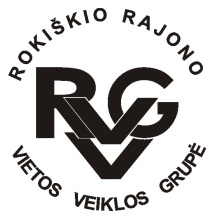 